P2/1 and P2 Home Learning Grid  - Week 12Please make sure you share with us what you are doing!Here are some more links you might like to try if you’re not too tired out by now!Joe Wicks Daily PE Workouthttps://www.youtube.com/playlist?list=PLyCLoPd4VxBvQafyve889qVcPxYEjdSTlCosmic Kids Yogahttps://www.youtube.com/user/CosmicKidsYoga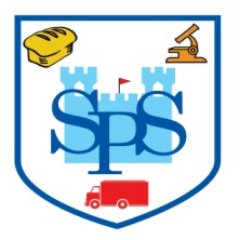 Just Dancehttps://www.youtube.com/channel/UChIjW4BWKLqpojTrS_tX0mgKidz Bop https://www.youtube.com/user/KidzBopKids/videosOti Mabuse & Marius Lepure Online Dance Class https://www.youtube.com/user/mosetsanagape/videosZumba Kids on Go Noodlehttps://app.gonoodle.com/channels/zumba-kidsMindfulness on Go Noodlehttps://app.gonoodle.com/channels/flowSuper Movers https://www.bbc.co.uk/teach/supermoversJumpstart Jonnyhttps://www.jumpstartjonny.co.uk/homeLiteracyStory Time from Home will continue this week but the last story will be on Friday.https://blogs.glowscotland.org.uk/wl/lpsblog/?s=story+time+from+homePlease continue to use the Oxford Owls website to choose and read books.https://home.oxfordowl.co.uk/Phonics – you can practise the sounds we have learned on this website. No login needed.http://www.letters-and-sounds.com/phase-2-games.htmlLiteracyStory Time from Home will continue this week but the last story will be on Friday.https://blogs.glowscotland.org.uk/wl/lpsblog/?s=story+time+from+homePlease continue to use the Oxford Owls website to choose and read books.https://home.oxfordowl.co.uk/Phonics – you can practise the sounds we have learned on this website. No login needed.http://www.letters-and-sounds.com/phase-2-games.htmlLiteracyStory Time from Home will continue this week but the last story will be on Friday.https://blogs.glowscotland.org.uk/wl/lpsblog/?s=story+time+from+homePlease continue to use the Oxford Owls website to choose and read books.https://home.oxfordowl.co.uk/Phonics – you can practise the sounds we have learned on this website. No login needed.http://www.letters-and-sounds.com/phase-2-games.htmlNumeracyPlease continue to practise number and maths activities using Numbots, Sumdog and Heinemann Active Maths.NumeracyPlease continue to practise number and maths activities using Numbots, Sumdog and Heinemann Active Maths.NumeracyPlease continue to practise number and maths activities using Numbots, Sumdog and Heinemann Active Maths.STEM ChallengesChoose a challenge. Remember to draw a plan of your design and make a list of what you will use.STEM ChallengesChoose a challenge. Remember to draw a plan of your design and make a list of what you will use.STEM ChallengesChoose a challenge. Remember to draw a plan of your design and make a list of what you will use.Water Slide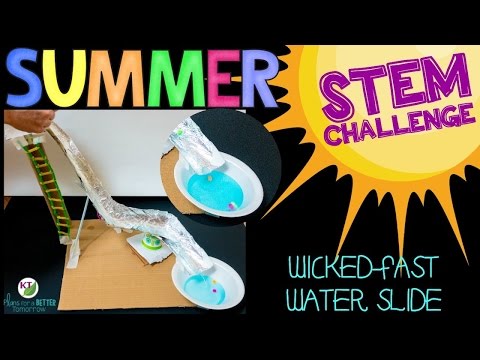 Make a water slide for a marble or bead to slide down. RulesThere must be a way of getting up the slide.It must have a pool at the bottom of the slide.Only one marble or bead to come down at a time.Mini Golf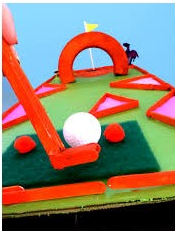 Make a mini course for playing during the holidays.RulesIt must have only one hole.It must have a flag at the hole.It must have at least two obstacles.Umbrella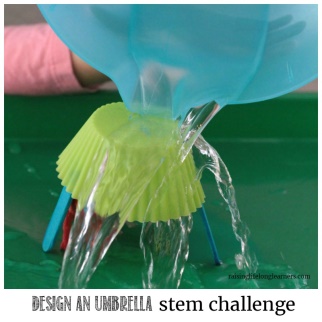 Make a mini umbrella.RulesPour on one small cup of water to test.Can you find a waterproof material to use?P2/1 and P2 Health & Wellbeing Fitness Activity GridPlease make sure you are being careful when completing any of these activities and that you are supervised by an adult.P2/1 and P2 Health & Wellbeing Fitness Activity GridPlease make sure you are being careful when completing any of these activities and that you are supervised by an adult.P2/1 and P2 Health & Wellbeing Fitness Activity GridPlease make sure you are being careful when completing any of these activities and that you are supervised by an adult.P2/1 and P2 Health & Wellbeing Fitness Activity GridPlease make sure you are being careful when completing any of these activities and that you are supervised by an adult.SMOOTHIE MAKERCan you make up your own smoothie and share with your family as a healthy start to the day?What ingredients will you put in?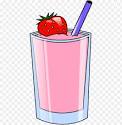 STAMINACan you cycle, walk, jog, run or scoot for; 15 minutes without stopping?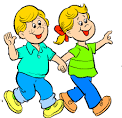 How far did you go?Who completed it with you?ASSAULT COURSECan you design your own assault course?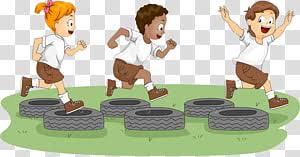 What different things will you include?How long did it take you to complete?Who else can you get to complete it?VIDEO MAKERCan you create your own;Just DanceJoe WicksCosmic KidsWhat actions will you put in?DANCECan you play a game of musical statues with others in your house?Who stayed still the best?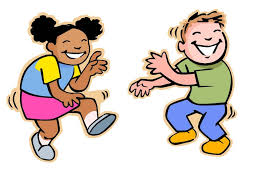 MINDFULNESSComplete a Cosmic Kids yoga session, here’s some to choose from;FROZEN:https://youtu.be/xlg052EKMtkTROLLS:https://youtu.be/U9Q6FKF12Qs TWILIGHT THE UNICORN OF DREAMS:https://youtu.be/RLOOOjGAM1s BE THE TEACHERWhat is your skill?Can you teach someone in your family/house your skill?For example;  a sporting skill, karate, dance move, Yoga poseNATURE WALKCan you take a walk with your family and play eye spy?How many different things did you spy along the way?How many animals?Plants?Water ways?SPELLING FITNESS CHALLENGESpell your full name and complete the challenges;A – 10 Jumping Jacks                                                          N – 4 LungesB – 30 Second plank                                                           O – 3 BurpeesC – Crab walk 5 metres                                                      P – 10 second Rocket jumpsD – 10 press ups                                                                  Q – Run on the spot 1 minE – 10 sit ups                                                                        R – 7 Jumping JacksF – 5 Cartwheels/egg rolls                                                 S – 4 leg kicksG – Headstand/Balance                                                     T – 5 sit upsH – 4 rolls of your choice (be careful)                             U – 15 second plankI – 10 Toe touches                                                               V – 3 cartwheels/egg rollsJ – 5 tuck jumps                                                                   W – Arabesque/Starship balanceK – 5 press ups                                                                     X – 2 rolls of your choice (be careful)L – 3 spins                                                                             Y – 5 lungesM – 10 leg kicks                                                                   Z – 8 Jumping JacksSPELLING FITNESS CHALLENGESpell your full name and complete the challenges;A – 10 Jumping Jacks                                                          N – 4 LungesB – 30 Second plank                                                           O – 3 BurpeesC – Crab walk 5 metres                                                      P – 10 second Rocket jumpsD – 10 press ups                                                                  Q – Run on the spot 1 minE – 10 sit ups                                                                        R – 7 Jumping JacksF – 5 Cartwheels/egg rolls                                                 S – 4 leg kicksG – Headstand/Balance                                                     T – 5 sit upsH – 4 rolls of your choice (be careful)                             U – 15 second plankI – 10 Toe touches                                                               V – 3 cartwheels/egg rollsJ – 5 tuck jumps                                                                   W – Arabesque/Starship balanceK – 5 press ups                                                                     X – 2 rolls of your choice (be careful)L – 3 spins                                                                             Y – 5 lungesM – 10 leg kicks                                                                   Z – 8 Jumping JacksSPELLING FITNESS CHALLENGESpell your full name and complete the challenges;A – 10 Jumping Jacks                                                          N – 4 LungesB – 30 Second plank                                                           O – 3 BurpeesC – Crab walk 5 metres                                                      P – 10 second Rocket jumpsD – 10 press ups                                                                  Q – Run on the spot 1 minE – 10 sit ups                                                                        R – 7 Jumping JacksF – 5 Cartwheels/egg rolls                                                 S – 4 leg kicksG – Headstand/Balance                                                     T – 5 sit upsH – 4 rolls of your choice (be careful)                             U – 15 second plankI – 10 Toe touches                                                               V – 3 cartwheels/egg rollsJ – 5 tuck jumps                                                                   W – Arabesque/Starship balanceK – 5 press ups                                                                     X – 2 rolls of your choice (be careful)L – 3 spins                                                                             Y – 5 lungesM – 10 leg kicks                                                                   Z – 8 Jumping JacksDAILY CHALLENGESGo to the Daily PE Challenges on Twitter@WLPENetworkHow many challenges can you do?What did you score?Can you challenge someone in your house to complete them too?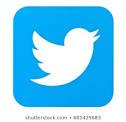 